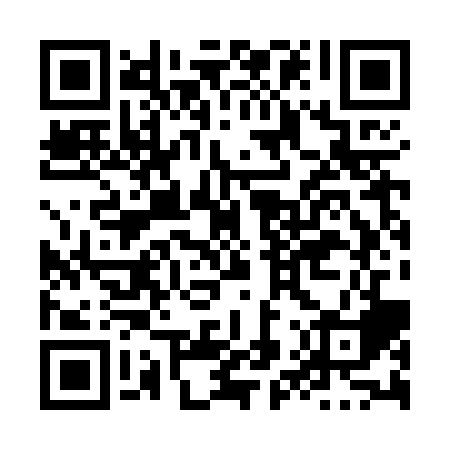 Ramadan times for Hamiota, Manitoba, CanadaMon 11 Mar 2024 - Wed 10 Apr 2024High Latitude Method: Angle Based RulePrayer Calculation Method: Islamic Society of North AmericaAsar Calculation Method: HanafiPrayer times provided by https://www.salahtimes.comDateDayFajrSuhurSunriseDhuhrAsrIftarMaghribIsha11Mon6:346:348:031:525:487:427:429:1112Tue6:326:328:011:525:497:447:449:1313Wed6:306:307:591:525:517:457:459:1514Thu6:286:287:571:515:527:477:479:1615Fri6:256:257:551:515:537:487:489:1816Sat6:236:237:521:515:557:507:509:2017Sun6:216:217:501:515:567:527:529:2118Mon6:186:187:481:505:577:537:539:2319Tue6:166:167:461:505:587:557:559:2520Wed6:146:147:441:506:007:567:569:2721Thu6:116:117:421:496:017:587:589:2922Fri6:096:097:391:496:028:008:009:3023Sat6:066:067:371:496:038:018:019:3224Sun6:046:047:351:486:058:038:039:3425Mon6:026:027:331:486:068:048:049:3626Tue5:595:597:311:486:078:068:069:3827Wed5:575:577:281:486:088:088:089:4028Thu5:545:547:261:476:098:098:099:4129Fri5:525:527:241:476:118:118:119:4330Sat5:495:497:221:476:128:128:129:4531Sun5:475:477:201:466:138:148:149:471Mon5:445:447:171:466:148:168:169:492Tue5:425:427:151:466:158:178:179:513Wed5:395:397:131:456:168:198:199:534Thu5:375:377:111:456:188:208:209:555Fri5:345:347:091:456:198:228:229:576Sat5:325:327:071:456:208:238:239:597Sun5:295:297:051:446:218:258:2510:018Mon5:265:267:021:446:228:278:2710:039Tue5:245:247:001:446:238:288:2810:0510Wed5:215:216:581:436:248:308:3010:07